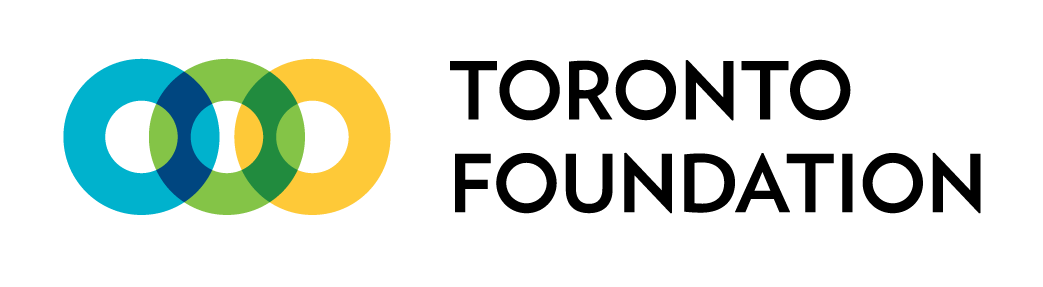 Vital Ideas and Leadership Grants2017APPLICATION FORMDeadline: 5pm on Wednesday, December 14, 2016It is recommended that the FAQ document is reviewed along with the Submission Guidelines before beginning your application.Cover Sheet – organization contact informationIf your organization is not a registered charity: Application authorization:Name, Title: ___________________________________________________________________(This application must be approved by an organizational representative with authority to legally bind the organization.)Signature: ____________________________________________________________________Date: _________________________________________________________________________about the applying organization Information provided in this section is used to assess the background and reputation of the applying organization.About the organization (Limit: 400 words)about the initiative Information provided in this section is used to assess whether the initiative for which you are applying for funding is high-impact and whether it’s at the right stage for a Vital Ideas and Leadership grant. Toronto’s Vital Signs issue area addressed by the initiative Please select one or two of the Toronto’s Vital Signs issue areas which best fit with the issues and trends that your initiative addresses (for more information see: www.torontosvitalsigns.ca).How is this initiative improving Toronto’s quality of life? (Limit: 300 words)Populations servedHow do you know your initiative is effective? (Limit: 200 words)Best practices and collaborations (Limit: 100 words)Participant story (Limit: 200 words)Brief description of initiative (Limit: 15 words)the grant request   Rationale for grant request (Limit: 300 words)  Detail of strategic activities (Limit: 300 words)  Detail of professional development activities (Limit: 300 words) Detail of evaluation activities (Limit: 300 words) Potential to grow impact (Limit: 150 words)Board List (Limit: 150 words)Grant Request BudgetPlease ensure to follow the directions and format in the Submission Guidelines.AttachmentsName of applying organizationCharitable registration numberName of initiative for which funds are being requested  Street address of organization Organization contact name and title E-mail address of organization contact Phone number of organization contactOrganization’s website addressAmount requested (up to $50,000)Total current annual operating budget for organizationTotal current annual operating budget for initiative seeking Vital Ideas and Leadership grantCharitable partner name and addressCharitable partner charitable registration numberCharitable partner contact name, email and phone numberCharitable partner total annual operating budgetArts and CultureHealth and WellnessEnvironmentHousingGap Between Rich & PoorLearningGetting AroundSafetyLeadership, Civic Engagement, and BelongingWorkAll agesLGBTQ*Children – up to 11NewcomersYouth – 12 to 18People with DisabilitiesYoung adults – 19 to 29Ethno-specificAdults – 30 to 64WomenSeniors – 65 and upMenAudited FinancialsTrusteeship Agreement (if applicable)